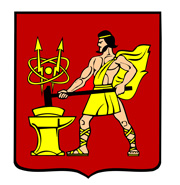 АДМИНИСТРАЦИЯ ГОРОДСКОГО ОКРУГА ЭЛЕКТРОСТАЛЬМОСКОВСКОЙ ОБЛАСТИПОСТАНОВЛЕНИЕ25.01.2023 № 56/1Об отмене проекта планировки для размещения индивидуальной жилой застройки, расположенной в московской области, Ногинском районе, сельском поселении Степановское, п. Елизаветино, пер. Центральный, южнее д. 2В соответствии с Градостроительным кодексом Российской Федерации, 
ст.48 Федерального закона от 06.10.2003 № 131-ФЗ «Об общих принципах организации местного самоуправления в Российской Федерации»,  законом Московской области от 08.06.2017 N 87/2017-ОЗ «Об объединении сельского поселения Степановское Ногинского муниципального района с городским округом Электросталь и внесении изменений в некоторые законы Московской области о статусе и границах муниципальных образований Московской области», в целях рационального использования земельных ресурсов городского округа Электросталь Московской области:1.	Отменить проект планировки для размещения индивидуальной жилой застройки, расположенной в московской области, Ногинском районе, сельском поселении Степановское, п. Елизаветино, пер. Центральный, южнее д. 2, утвержденный постановлением Администрации сельского поселения Степановское Ногинского муниципального района Московской области от 10.09.2013 № 187.2. Опубликовать настоящее постановление на официальном сайте www.electrostal.ru городского округа Электросталь Московской области.Глава городского округа                                                                                        И.Ю. Волкова